S3 Text: Statistical Analyses of δ13C, δ15N, and δ34S DataSingle Factor Statistical AnalysesSingle factor analyses for each category of isotopic data (δ13C, δ15N, and δ34S) are described below for samples that passed quality control measures. Isotopic data were evaluated based on associated geographic zone, associated time period, and age and sex of individuals when that information was available. Specific statistical tests chosen are described below where appropriate. We did not include samples that failed to meet quality control criteria (see Methods in main text).Geographic ZoneTo investigate the relationship between diet and geographic location, samples were assigned to geographic zones according to the discussion in the manuscript. Summary statistics for δ13C, δ15N, and δ34S values by geographic zone are presented in Table S3-1. ANOVA (analysis of variance) was used to evaluate differences between mean δ13C, δ15N, and δ34S values between geographic zones (Drennan 2009:169). This was complemented with Kruskal-Wallis H test since the distributions of many groups strongly deviate from normal and variances differ because of the presence of outliers in the datasets (Gauthier and Hawley 2015). Significance was set at α = 0.05 for all tests.There were no statistical differences between geographic zones for δ13C values (n = 99; ANOVA, df = 2, F = 2.24, p = .1122; Kuskal-Wallis, H = 4.599, p = .102) or δ15N values (n = 99; ANOVA, df = 2, F = .4217, p = .652; Kuskal-Wallis, H = .2135, p = .899). Though we could not include the Maya Mountains in these calculations because of the small sample size (n = 2), the δ13C and δ15N values for these sites falls well within the ranges for other geographic zones. Sulfur data does, however, vary significantly between geographic zones (n = 100; ANOVA, df = 2, F = 13.55, p = < .00001; Kuskal-Wallis, H = 27.13, p = < .00001). These differences are explored in more detail below in Section 4.Table S3-1: Mean δ13C, δ15N, and δ34S values for human bone collagen by Eastern lowland geographic zone.  Time PeriodTo investigate shifts in isotopic values through time, samples (n=105) were assigned temporal categories (see Table 1 in manuscript). Early and Late Postclassic were combined into a single temporal category because of small sample size for the Early Classic and based on similarities in material culture during these two periods in the Eastern lowlands. One sample from Pacbitun (MARC2550) was not included in the temporal comparisons of data described below because no time period could be assigned for this individual, even though the sample met quality control measures. Summary statistics are provided below in Table S3-2. Data were examined through single pair-wise statistical testing. The t-test for independent groups (two parameters) assuming unequal variance was used to determine significant differences between the means within each group (Ruxton 2006). Additionally, the nonparametric Mann–Whitney U test (two parameters) for independent samples was used where applicable due to the small sample size since not all groups were normally distributed. Significance was set at α = 0.05 for all tests and the results are presented in Table S3-3. Comparisons between δ13C through time show a significant increase of values for three time periods:From the Late Preclassic (n=5; x̅ ± 2σ = -12.1 ± 1.0 ‰) to Early Classic period (n=7; x̅ ± 2σ = -10.1 ± 0.7 ‰) (t = -3.80; df = 7; p < 0.01)From the Late Classic (n=53; x̅ ± 2σ = -10.1 ± 1.6 ‰) to Terminal Classic (n=13; x̅ ± 2σ = -11.1 ± 1.7 ‰) (t = 2.03; df = 18; p < 0.05)From the Terminal Classic to the Postclassic (n=11; x̅ ± 2σ = -9.6 ± 1.6 ‰) (t = -2.37; df = 22; p < 0.05). There were no statically identifiable differences between other time periods (Fig 4 in text). There were no significant differences in δ15N values through time (Figure S3-1). Significant differences are noted in δ34S values (Figure S3-2). Significant differences are also noted in δ34S values when they are examined through time. There was a decrease in δ34S from the Early (n=7; x̅ ± 2σ = +13.1 ± 1.3 ‰) to Late Classic (n=54; x̅ ± 2σ = +11.2 ± 2.7 ‰) (t = 3.19; df = 14; p < 0.01) and from the Late to Terminal Classic (n=13; x̅ ± 2σ = +12.7 ± 1.3 ‰) (t = -2.89; df = 41; p < 0.01). These shifts are likely influenced by sampling biases instead of dietary change. Belize Valley individuals represent ~70 % of the sample for the Early Classic. In the Late Classic, individuals from the Vaca Plateau account for the largest proportion of the sample (57 %), with the Belize Valley (22 %) and Belize Valley Southern Periphery (16 %) represented by smaller numbers. The Late Classic also includes the only two Maya Mountains individuals in this study from Peligroso and Ramonal, who had some of the lowest δ34S values in the dataset. The transition from the Late to Terminal Classic is also associated with a shift in geographic zone representation, with no individual from the Vaca Plateau. Therefore, significant changes through time more likely correlate with the predominant geographic zones represented by our sulfur isoscape model in each time period. Table S3-2. Mean isotopic values for human bone collagen by time period.Table S3-3. Results of statistical analyses for isotopic values by time period. Numbers highlighted in green indicate statistically significant values. 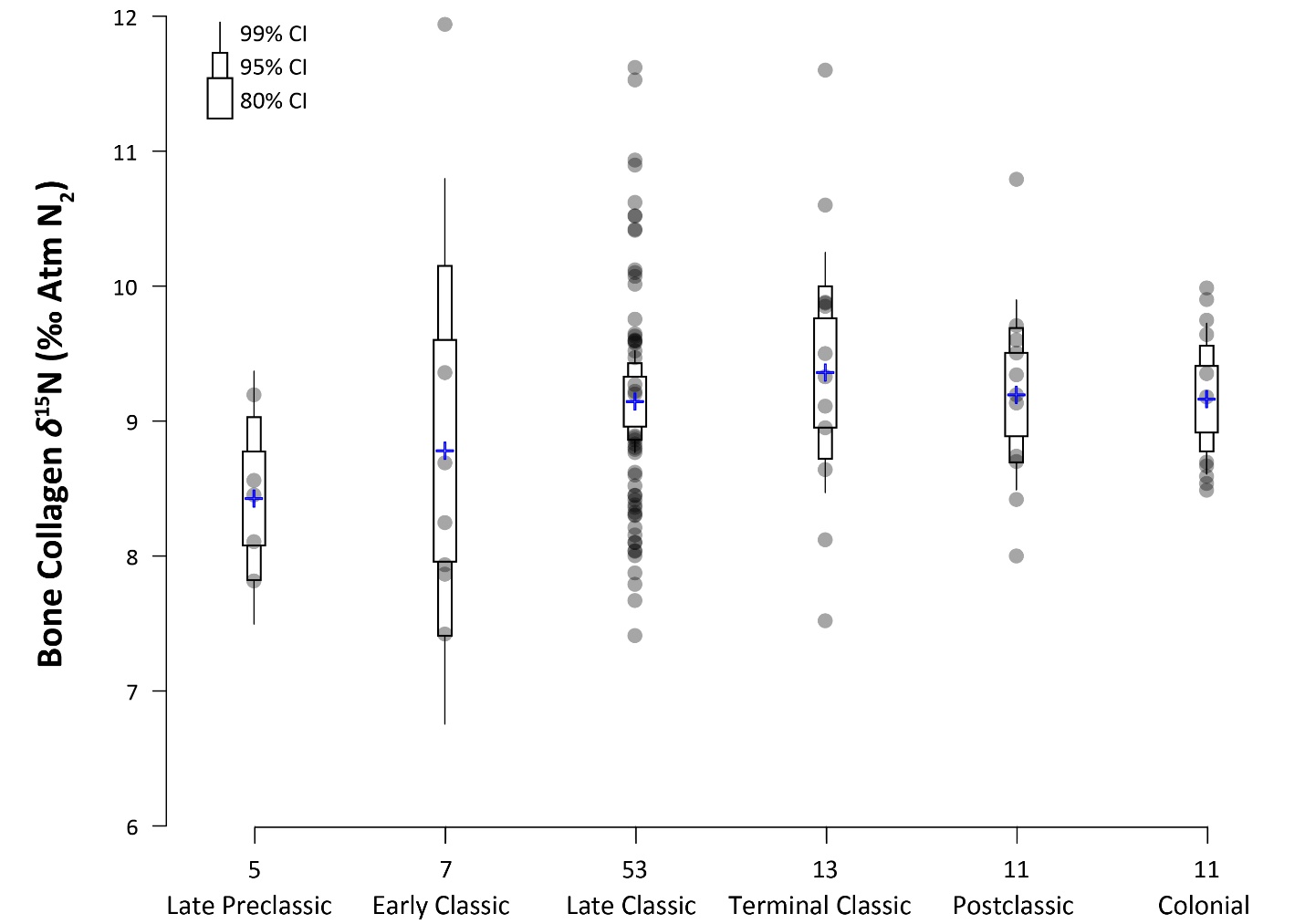 Figure S3-1. Bullet graph of stable nitrogen (δ15N) isotope values for human bone collagen. Data points are shown as circles with the means for each time period indicated by a cross. The bullet graph shows the 80%, 95%, and 99% confidence intervals (CIs; thickest to thinnest bullets) around the mean.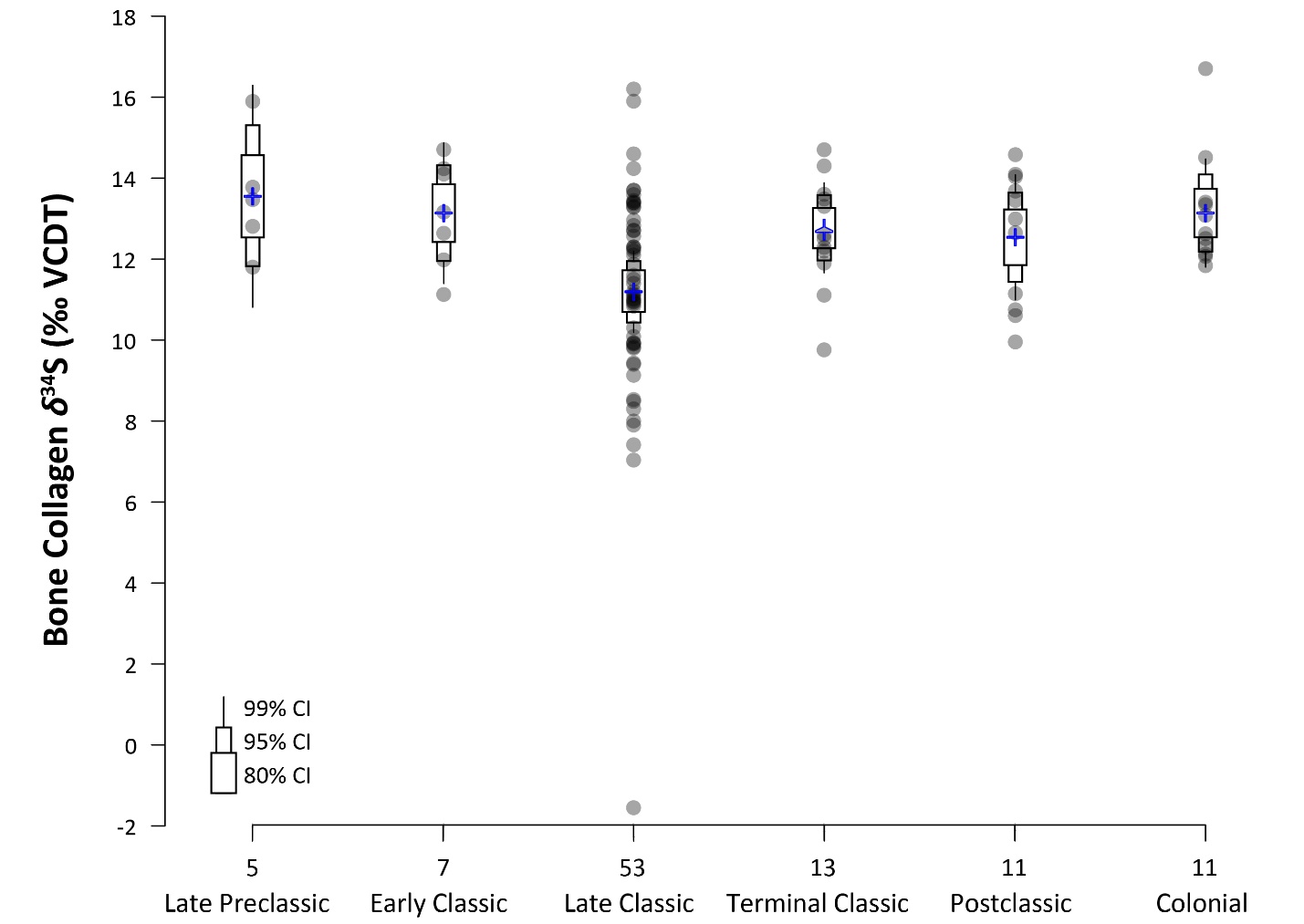  Figure S3-2. Bullet graph of stable sulfur (δ34S) isotope values for human bone collagen. Data points are shown as circles with the means for each time period indicated by a cross. The bullet graph shows the 80%, 95%, and 99% confidence intervals (CIs; thickest to thinnest bullets) around the mean.Age and SexWe also examined if there was an age or sex effect influencing isotope values. We compared δ13C, δ15N, and δ34S values for all individuals in the sample for which age could be determined (subadults n=12, adults n=65). Because only four individuals were identified as infants >3-4 yrs, we included them within the sub-adult category. As a result of small sample sizes, or lack of samples in some cases, we could not undertake age-related analyses at the site level or by time period, though we present summary statistics for these data by site in Tables S3-4 and S3-5. There are no statistical differences between adults and subadults for δ13C and δ34S (Table S3-6). In contrast, δ15N is significantly higher for subadults compared to adults (t = -2.03; df = 12; p = .03). This pattern corresponds with published stable isotopic data for the Maya lowlands that document significantly higher δ15N for infants (less than 3-4 yrs) related in consumption of breast milk, resulting in a positive trophic shift (Williams et al. 2005; Wright 2013; Wright and Schwarcz 1998; see also Reynard and Tuross 2015). We also compared δ13C, δ15N, and δ34S values for all individuals in the sample for which biological sex could be determined (female n=16, male n=25). To be conservative in our interpretations, we did not include data for individuals where sex was designated as probable female (“F?”) or probable male (“M?”). Again, small sample sizes, or lack of samples in some cases, for each site and time period prohibited comparison based on these variables. Summary statistics for these data by site in Tables S3-7 and S3-8. No statistically significant differences were found for δ13C, δ15N, and δ34S values between females and males (Table S3-9). Table S3-4. Mean δ13C and δ15N values for human bone collagen by age category for sites where these data are available. Table S3-5. Mean δ34S values for human bone collagen by age category for sites where these data are available.Table S3-6. Results of statistical analyses for isotopic values by adults vs. subadults. Numbers highlighted in green indicate statistically significant values. Table S3-7. Mean δ13C and δ15N values for human bone collagen by biological sex for sites where these data are available. Table S3-8. Mean δ34S values for human bone collagen by biological sex for sites where these data are available. Table S3-9. Results of statistical analyses for isotopic values by females vs. males.  Sulfur Group AnalysesTo investigate the relationship between diet and geographic location, samples were assigned sulfur groups. Plots comparing mean δ34S values from each site were created to illustrate statistical relationships between sites, with each site treated independently (Fig 5 in text). Error ranges for 80%, 95%, and 99% confidence intervals (CIs) were calculated separately on the basis of each sample for sites with >5 individuals whose sulfur measurements met quality control standards (after Drennan 2009:149-151). The sample from Caracol did not include the extreme outlier identified. Sulfur groups included sites with mean values that varied significantly at the 99% CI. Table S3-10. Comparison of δ34S values in ‰ by site. Sites listed corresponding to Figure 5 in text, with means in descending order.At least two groups could confidently be identified. Group 1 consisted of Belize Valley and Belize Valley southern periphery sites (Table S3-11 and Figure S3-3). Group 2 included sites primary from the Vaca Plateau, with one site from the Belize Valley and one sites from the southern periphery. Group 1 has a significantly higher mean δ34S values compared to Group 2 (t = 6.58; df = 77; p > 0.001), general corresponding with geology. We estimate that mean δ34S values for individuals from Group 1 sites is 13.1 ± 0.5 ‰ at the 99% CI. Our estimate for Group 2 δ34S values is 10.7 ± 1.0 ‰ at the 99% CI. A possible third group may also exist, but because of the small sample size (n=2; Maya Mountain sites), statistical analyses could not be performed to clearly identify it as a distinct group. There were no strong or statistically significant correlations between δ15N and δ34S values for any sulfur group (Tables S21). Table S3-11. Comparison of δ34S values by sulfur group.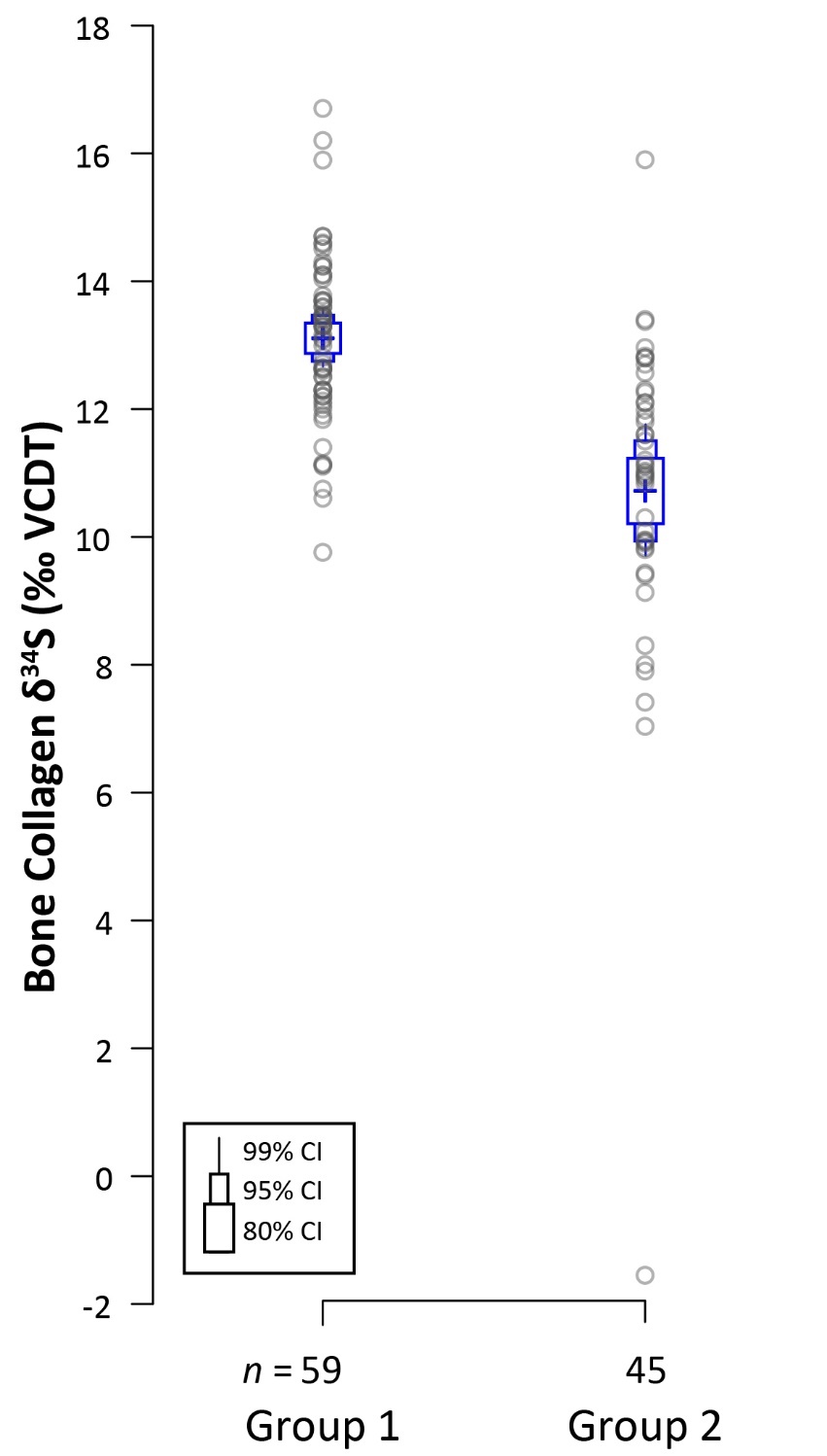 Figure S3-3. Bullet graph of stable sulfur (δ34S) isotope values for human bone collagen plotted by sulfur groups. Data points are shown as circles with the means for each time period indicated by a blue cross. The bullet graph shows the 80%, 95%, and 99% confidence intervals (CIs; thickest to thinnest bullets) around the mean corresponding with Table S3-11.Multivariate Statistical AnalysesMultivariate analyses for isotopic data (δ13C, δ15N, and δ34S) are described below. Pearson’s r was used to measure of the strength of linear relationships (both positive and negative) between paired datasets (δ13C and δ34S; δ15N and δ34S). The non-parametric Spearman’s rank correlation (rs) was also used to determine correlations between δ13C, δ15N, and δ34S values. Data was ranked by 1) high δ13C values and δ34S values, indicating a correlation between C4 food consumption and sulfur, and 2) high δ15N values and δ34S values, indicating correlation between meat/marine protein consumption and sulfur. Spearman’s rank correlation was chosen because the data are not normally distributed. Additionally, this test does not require transformations or other modifications (e.g., removal of outliers) within the dataset (Drennan 2009:228), which can skew Pearson’s r results. Rank order relationships (i.e., correlation strength) were assigned values between 1 and −1, indicating positive and negative correlation, respectively (Drennan 2009:224). When considering the entire dataset, there was no statistically significant relationship between δ13C and δ34S values (r = 0.0023, p = 0.981) or δ15N and δ34S values (r = -0.0667, p = 0.510). Additionally, there is only a weak statistically insignificant rank-order correlation between δ13C and δ34S values (rs = 0.025, p = 0.802) and between δ15N and δ34S values (rs = -0.038, p = 0.704). Multivariate analyses also include comparisons at the site-level and within defined sulfur groups, which are described below.Site-level analysesWhen the data were examined at the site-level, there are relatively weak correlations between δ13C and δ34S values (Table S3-12) and between δ15N and δ34S values (Table S3-13). The exception is the site of Caledonia, where there is a statistically significant strong positive correlation between δ13C and δ34S values (r = 0.703, p < 0.001; rs = 0.681, p < 0.05). A significant positive correlation between δ15N and δ34S values (r = 0.544, p < 0.05), though the rank-order correlation is moderate (not statistically significant).Table S3-12. Results of Pearson’s r and Spearman’s rank correlation (rs) for δ13C and δ34S values at the site level. Numbers highlighted in green indicate strong correlation and statistically significant values.Table S3-13. Results of Pearson’s r and Spearman’s rank correlation (rs) for δ15N and δ34S at the site level. Numbers highlighted in green indicate strong correlation and statistically significant values.Time periodThe results of multivariate statistical analyses by time period are presented in Tables S3-14 and S3-15. There were no statistically significant correlations detected between δ13C and δ34S values or δ15N and δ34S values for any time period. Correlations between δ13C and δ34S values are relatively weak through time, though there is a moderate negative correlation (not statistically significant) during the Late Preclassic, perhaps reflecting changes in diet for some individuals (i.e., increased maize consumption) for the period, though it should be noted that four of five Late Preclassic samples are from Cahal Pech, which has a higher δ34S signature compared to other sites. Additionally, there is a positive statistically significant correlation between δ13C and δ34S values for the Late Classic, though the correlation is weak. Moderate negative correlations (not statistically significant) are also present between δ15N and δ34S values during the Early Classic. These correlations indicate that higher δ15N values are correlated with lower δ34S values. Table S3-14. Results of Pearson’s r and Spearman’s rank correlation (rs) for δ13C and δ34S values by time period. Table S3-15. Results of Pearson’s r and Spearman’s rank correlation (rs) for δ15N and δ34S values by time period.Age and SexWe also examined if there was an age or sex effect influencing correlations between isotope values. As noted above, the sample for which age could be determined including 12 sub-adults (including 3 infants) and 66 adults. The results of Pearson’s r and Spearman’s rank correlation analyses is presented in Tables S3-16 and S3-17. While correlations between δ13C and δ34S values were very weak for both adults and sub-adults, there is a moderate rank correlation between δ15N and δ34S values for subadults, though it is not statistically significant. The sample analyzed by sex includes 16 females and 22 males (Tables S3-18 and S3-19). No strong or statistically significant correlations were found between δ13C and δ34S values or between δ15N and δ34S values for either females or males.Table S3-16. Results of Pearson’s r and Spearman’s rank correlation (rs) for δ13C and δ34S values by age category. Table S3-17. Results of Pearson’s r and Spearman’s rank correlation (rs) for δ15N and δ34S values by age category.Table S3-18. Results of Pearson’s r and Spearman’s rank correlation (rs) for δ13C and δ34S values by biological sex. Table S3-19. Results of Pearson’s r and Spearman’s rank correlation (rs) for δ15N and δ34S values by sex.ReferencesDrennan RD. Statistics for Archaeologists: A Commonsense Approach, second edition. New York: Springer; 2009.Gauthier TD, Hawley ME. Chapter 5 - Statistical Methods. In Murphy BL, Morrison RD, editors. New York: Academic Press; 2015. pp. 99-148. Katzenberg MA, Saunders SR, Fitzgerald WR. Age differences in stable carbon and nitrogen isotope ratios in a population of prehistoric maize horticulturists. Am. J. Phys. Anthropol. 1993; 90(3): 267-281.Reynard, LM, Tuross N. The known, the unknown and the unknowable: weaning times from archaeological bones using nitrogen isotope ratios. J. Archaeol. Sci. 2015; 53: 618-625. doi: 10.1016/j.jas.2014.11.018. Ruxton GD. The unequal variance t-test is an underused alternative to Student's t-test and the Mann–Whitney U test. Behav. Ecol. 2006; 17 (4):688-690. doi: 10.1093/beheco/ark016Williams JS, White CD, Longstaffe FJ. Trophic level and macronutriten shift effects associated with the weaning process in the Postclassic Maya. Am. J. Phys. Anthropol. 2005; 128:b 781-790.Wright LE. Examining Childhood Diets at Kaminaljuyu, Guatemala, through Stable Isotopic Analysis of Sequential Enamel Microsamples. Archaeometry 2013; 55:113-133. doi: 10.1111/j.1475-4754.2012.00668.xWright LE, Schwarcz HP. Stable carbon and oxygen isotopes in human tooth enamel: identifying breastfeeding and weaning in prehistory. Am. J. Phys. Anthropol. 1998; 106: 1-18.Eastern Lowland Geographic Zonenδ13C(‰ VPDB)stdevδ15N(‰ Atm N2)stdevδ34S(‰ VCDT)st devBelize Valley28–10.71.6+9.21.1+13.41.6Belize Valley Southern Periphery38–10.11.4+9.00.7+12.21.4Vaca Plateau33–9.91.6+9.21.2+10.72.9Maya Mountains2–10.70.5+9.61.1+8.50.0Time Periodnδ13C(‰ VPDB)stdevδ15N(‰ Atm N2)stdevδ34S(‰ VCDT)st devLate Preclassic5–12.11.0+8.40.5+13.51.5Early Classic7–10.10.7+8.81.5+13.11.3Late Classic53–10.11.6+9.11.0+11.22.7Terminal Classic13–11.01.7+9.41.1+12.71.3Late Postclassic11–9.61.6+9.20.7+12.51.6Colonial11–9.80.7+9.20.6+13.11.4GroupnVariablest-test (p)Mann-Whitney U (p)Late Preclassic vs Early Classic5;7δ13C< 0.01< 0.01Late Preclassic vs Early Classic5;7δ15N0.2920.500Late Preclassic vs Early Classic5;7δ34S0.3170.436Early Classic vs Late Classic7;53δ13C0.4990.389Early Classic vs Late Classic7;53δ15N0.2930.082Early Classic vs Late Classic7;53δ34S< 0.01< 0.05Late Classic vs Terminal Classic53;13δ13C< 0.05< 0.05Late Classic vs Terminal Classic53;13δ15N0.1290.125Late Classic vs Terminal Classic53;13δ34S< 0.01< 0.05Terminal Classic vs Postclassic13;11δ13C< 0.05< 0.05Terminal Classic vs Postclassic13;11δ15N0.2080.492Terminal Classic vs Postclassic13;11δ34S0.4240.500Postclassic vs Colonial11;11δ13C0.2960.164Postclassic vs Colonial11;11δ15N0.4570.460Postclassic vs Colonial11;11δ34S0.1850.421SiteAdultAdultAdultAdultAdultSubadultSubadultSubadultSubadultSubadultSitenδ13C(‰ VPDB)SDδ15N(‰ Atm N2)SDnδ13C(‰ VPDB)SDδ15N(‰ Atm N2)SDBaking Pot1–13.4--+8.1--1–12.7--+11.6--Barton Creek1–9.0--+9.3--Cahal Pech9–10.61.7+8.50.84–9.10.9+9.80.9Caledonia17–10.01.9+8.80.91–11.8--+11.6--Lower Dover1–9.5--+8.7--Pacbitun8–9.91.7+8.90.71–13.3--+7.5--Pook's Hill4–11.10.6+8.40.3Tipu17–9.90.8+9.20.54–9.52.5+9.41.2Xunantunich/San Lorenzo8–11.01.6+9.50.9Total65–10.31.6+8.90.812–10.12.1+9.71.3SiteAdultAdultAdultSub-adultSub-adultSub-adultSitenδ34S(‰ VCDT)SDnδ34S(‰ VCDT)SDBaking Pot1+15.9--1+12.3--Barton Creek1+12.2--Cahal Pech9+13.80.74+14.01.8Caledonia17+11.12.01+9.4--Lower Dover1+10.0--Pacbitun8+12.71.01+12.5--Pook's Hill4+10.0Tipu17+12.91.14+11.91.5Xunantunich/ San Lorenzo8+13.71.4Total65+12.41.812+12.51.8GroupnVariablest-test (p)Mann-Whitney U (p)Adults vs. Subadults (incl. infants)65;12δ13C0.3780.333Adults vs. Subadults (incl. infants)65;12δ15N< 0.05< 0.05Adults vs. Subadults (incl. infants)65;12δ34S0.4460.421SiteFemaleFemaleFemaleFemaleFemaleMaleMaleMaleMaleMaleSitenδ13C(‰ VPDB)SDδ15N(‰ Atm N2)SDnδ13C(‰ VPDB)SDδ15N(‰ Atm N2)SDCahal Pech2–12.20.6+8.10.53–11.21.8+9.30.9Caledonia1–12.3--+8.6--1–11.1--+8.8--Lower Dover1–9.5--+8.7--Pacbitun5–10.22.2+8.80.43–9.40.6+9.21.2Pook's Hill2–10.70.0+8.60.2Tipu6–9.60.5+9.00.58–9.81.0+9.40.5Xunantunich/San Lorenzo2–10.82.1+9.80.44–11.71.7+9.41.1Total16–10.41.6+8.90.622–10.41.4+9.20.7SiteFemaleFemaleFemaleMaleMaleMaleSitenδ34S(‰ VCDT)SDnδ34S(‰ VCDT)SDCahal Pech2+13.30.73+14.10.5Caledonia1+11.8--1+9.9--Lower Dover1+10.0--Pacbitun6+12.91.23+12.40.6Pook's Hill2+10.40.8Tipu6+13.11.18+13.10.9Xunantunich/ San Lorenzo2+12.31.64+14.41.3Total16+12.91.122+12.81.7GroupnVariablest-test (p)Mann-Whitney U (p)Females vs. Males 16;22δ13C0.4810.500Females vs. Males 16;22δ15N0.0550.107Females vs. Males 16;22δ34S0.4450.429SiteSample SizeMean80% CI90% CI95% CICahal Pech15+13.8+13.8 ± 0.4+13.8 ± 0.6+13.8 ± 0.8Xunantunich/San Lorenzo8+13.7+13.7 ± 0.7+13.7 ± 1.1+13.7 ± 1.7Baking Pot3+12.6------Tipu21+12.7+12.7 ± 0.3+12.7 ± 0.5+12.7 ± 0.7Pacbitun10+12.6+12.6 ± 0.4+12.6 ± 0.7+12.6 ± 0.9Caledonia22+11.2+11.2 ± 0.5+11.2 ± 0.8+11.2 ± 1.1Caracol15+11.1+11.1 ± 0.7+11.1 ± 1.0+11.1 ± 1.4Lower Dover2+10.5------Pook's6+10.0+10.0 ± 0.4+10.0 ± 0.7+10.0 ± 1.1Maya Mts2+8.5------Confidence LevelMean δ34S (‰)Mean δ34S (‰)Confidence LevelGroup 1Group 280%+13.1  ± 0.210.7 ± 0.595%+13.1  ± 0.310.7 ± 0.899%+13.1  ± 0.510.7 ± 1.0SitenPearson’s rpSpearman’s rank correlation (rs)pRank CorrelationBaking Pot3----------Barton Creek1----------Cahal Pech150.0640.821-0.0020.994very weakCaledonia180.703< 0.010.681< 0.05strongCaracol15-0.3450.208-0.2090.474weakLower Dover2----------Maya Mountains Sites2----------Pacbitun10-0.5440.104-0.3290.352weakPook's Hill60.7370.0950.8000.104very strongTipu21-0.03650.877-0.0240.920very weakXunantunich/ San Lorenzo80.0020.996-0.0360.939very weakSitenPearson’s rpSpearman’s rank correlation (rs)pRankCorrelationBaking Pot3----------Barton Creek1----------Cahal Pech150.0430.8790.2130.464weakCaledonia180.544< 0.050.4630.061moderateCaracol15-0.2470.375-0.2790.334weakLower Dover2----------Maya Mountains Sites2----------Pacbitun100.0030.993-0.0180.960very weakPook's Hill60.3880.4470.3000.623weakTipu21-0.3010.184-0.3340.150weakXunantunich/ San Lorenzo8-0.0970.819-0.0360.938very weakTime PeriodnPearson’s rpSpearman’s rank correlation (rs)pRank CorrelationLate Preclassic5-0.6960.395-0.6000.284moderateEarly Classic70.3700.4130.3570.432weakLate Classic530.1440.3010.2850.038weakTerminal Classic13-0.1880.538-0.3300.271weakPostclassic11-0.2740.415-0.1040.759weakColonial110.0080.981-0.1000.770weakTime PeriodnPearson’s rpSpearman’s rank correlation (rs)pRank CorrelationLate Preclassic5-0.1930.757-0.2000.747weakEarly Classic7-0.5440.207-0.5580.192moderateLate Classic530.0690.6200.1450.299weakTerminal Classic13-0.2450.419-0.3350.263weakPostclassic11-0.3480.294-0.1450.667weakColonial11-0.3510.289-0.1900.572weakAgenPearson’s rpSpearman’s rank correlation (rs)pRank CorrelationAdult650.1200.3410.0470.710very weakSubadult(includes infants)12-0.0140.968-0.1190.713very weakAgenPearson’s rpSpearman’s rank correlation (rs)pRank CorrelationAdult650.2340.0610.1540.221very weakSubadult(includes infants)12-0.5190.085-0.4970.099moderateSexnPearson’s rpSpearman’s rank correlation (rs)pRank CorrelationFemale16-0.3910.134-0.3450.190weakMale22-0.0510.821-0.0520.816very weakSexnPearson’s rpSpearman’s rank correlation (rs)pRank CorrelationFemale16-0.2670.317-0.2190.415weakMale220.3310.1320.1730.439very weak